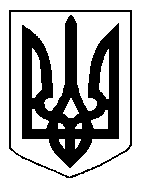 БІЛОЦЕРКІВСЬКА МІСЬКА РАДА	КИЇВСЬКОЇ ОБЛАСТІ	Р І Ш Е Н Н Я
від  13 грудня  2018 року                                                                        № 3179-61-VIIПро забезпечення вивчення, оцінки та громадського обговорення пропозиціїпро початок переговорів з питань організаціїспівробітництва територіальних громадРозглянувши подання міського голови, відповідно до статей 25, 26, 59 Закону України «Про місцеве самоврядування в Україні», статті 6 Закону України «Про співробітництво територіальних громад», на підставі рішення Узинської міської ради «Про надання згоди на організацію співробітництва територіальних громад» від 26 вересня 2018 року № 11-401/2018 та враховуючи лист Узинського міського голови Гринчука В.Ю. «Про пропозицію про початок переговорів з питань організації співробітництва» від 11 жовтня 2018 року № 02-14-1413, міська рада вирішила:	1. Доручити міському голові Дикому Г.А. до 24 січня 2019 року забезпечити вивчення, оцінку виконавчими органами Білоцерківської міської ради щодо відповідності потребам територіальної громади, а також проведення громадського обговорення пропозиції Узинської міської ради про початок переговорів з питань організації співробітництва територіальних громад, а саме між:-	 Узинською міською радою в особі міського голови Гринчука Віталія Юрійовича; -	 Рокитнянською селищною радою в особі селищного голови Богданова Юрія Андрійовича;-	 Кагарлицькою міською радою в особі міського голови Панюти Олександра Олексійовича;-	 Кагарлицькою районною радою в особі голови районної ради Семцова Івана Михайловича;-	 Фурсівською сільською радою в особі сільського голови Фурсенка Миколи Івановича;-	 Білоцерківською міською радою в особі міського голови Дикого Геннадія Анатолійовича;-	 Білоцерківською районною радою в особі голови районної ради Шевченка Володимира Олексійовича у сфері забезпечення діяльності та належного утримання об'єктів комунальної власності, розвитку інфраструктури, поліпшення матеріально - технічної бази комунальних підприємств, поводження з твердими побутовими відходами, спільного вирішення проблеми поводження з безпритульними тваринами.2. Доручити міському голові Дикому Г.А. по завершенню вивчення, оцінки та громадського обговорення пропозиції Узинської міської ради про початок переговорів з питань організації співробітництва територіальних громад подати таку пропозицію на розгляд чергової сесії Білоцерківської міської ради для прийняття рішення про надання згоди 2на організацію співробітництва чи відмову та делегування представника (представників) до комісії для підготовки проекту договору про співробітництво територіальних громад.3. Контроль за виконанням рішення покласти на постійну комісію з питань з питань  планування соціально-економічного розвитку, бюджету та фінансів та на постійну комісію з питань житлової політики, комунального господарства, транспорту і зв’язку, природокористування, охорони довкілля та енергозбереження.Міський  голова                                                                                                                 Г.Дикий